14. Modello per la proposta di interpellanza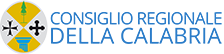 Gruppo consiliareProt.DataAl Presidentedel Consiglio regionale della CalabriaProt.DataAl Presidentedel Consiglio regionale della CalabriaProt.DataAl Presidentedel Consiglio regionale della CalabriaINTERPELLANZAai sensi dell’articolo 120 del Regolamento internoINTERPELLANZAai sensi dell’articolo 120 del Regolamento internoINTERPELLANZAai sensi dell’articolo 120 del Regolamento internoOGGETTO:OGGETTO:OGGETTO:AL PRESIDENTE DELLA GIUNTA REGIONALEAL PRESIDENTE DELLA GIUNTA REGIONALEAL PRESIDENTE DELLA GIUNTA REGIONALEPremesso che: (…)Premesso che: (…)Premesso che: (…)PER SAPERE:1…(testo)2…(testo)3…(testo)PER SAPERE:1…(testo)2…(testo)3…(testo)PER SAPERE:1…(testo)2…(testo)3…(testo)Firma presentatoreFirma presentatoreFirma presentatore